Załącznik nr 12 do umowy   z dniaPieczątka firmowa wykonawcyO F E R T AJa(My) niżej podpisany(i) …………………………………………………………………………………………………..działając w imieniu i na rzecz………………………………………………………………………………………………......nawiązując do zaproszenia do składania ofert w postępowaniu na „Ocenę kosztorysów inwestorskich/ofertowych i powykonawczych w zakresie rzeczowo-ilościowym planowanych/wykonanych prac budowlanych oraz poziomu zastosowanych cen do kalkulacji wartości kosztorysowej planowanych/zrealizowanych robót budowlanych, stanowiących załączniki we wnioskach obsługiwanych przez Biuro Działań Społecznych i Środowiskowych oraz Płatności Bezpośrednich (BDSPB) Śląskiego Oddziału Regionalnego Agencji Restrukturyzacji i Modernizacji Rolnictwa”.Oferta dotyczy ceny brutto za pełną ocenę jednego kosztorysu wraz z jego ewentualnymi kolejnymi poprawkami w poszczególnych podziałach kwotowych w podziale na ilość pozycji w kosztorysie.składam(y) niniejszą ofertę:Oferuję(my) wykonanie przedmiotu zamówienia w zakresie określonym w zapytaniu ofertowym za cenę:Termin realizacj1…………………………………………………………………………Gwarancja2……………………………………………………………………………….Oświadczamy, że:Zapoznaliśmy się z warunkami udzielenia zamówienia, przyjmujemy je i nie wnosimy do nich zastrzeżeń;Pozyskaliśmy wszystkie informacje pozwalające na sporządzenie oferty oraz wykonanie w/w zamówienia;Zobowiązujemy się do wykonania zamówienia w terminie i na warunkach określonych w zapytaniu ofertowym; Zapoznaliśmy się z warunkami postanowień umowy oraz przyjmujemy je i nie wnosimy do nich zastrzeżeń ( jeżeli dołączono do Zapytania ofertowego);Ceny podane w Formularzu ofertowym nie podlegają zmianom przez okres obowiązywania zamówienia/umowy;Wypełniliśmy obowiązki informacyjne przewidziane w art. 13 lub art. 14 RODO3  wobec osób fizycznych, od których dane osobowe bezpośrednio lub pośrednio pozyskaliśmy w celu ubiegania się o udzielenie zamówienia publicznego w niniejszym postępowaniu;*Nie zachodzą w stosunku do nas przesłanki wykluczenia z postępowania na podstawie art.  7 ust. 1 ustawy z dnia 13 kwietnia 2022 r. o szczególnych rozwiązaniach w zakresie przeciwdziałania wspieraniu agresji na Ukrainę oraz służących ochronie bezpieczeństwa narodowego (Dz. U. poz. 835)4  oraz art. 5k rozporządzenia 2022/576 w sprawie zmiany rozporządzenia Rady (UE) nr 833/2014 z dnia 31 lipca 2014 r. dotyczącego środków ograniczających w związku z działaniami Rosji destabilizującymi sytuację na Ukrainie (Dz. Urz. UE nr L 229 z 31.7.2014, str. 1);Nie podlegamy wykluczeniu z postępowania na podstawie przepisów rozporządzenia Rady Unii Europejskiej nr 833/2014 zmienionego rozporządzeniem (UE) nr 2022/576.            (data i podpis wykonawcy)Wypełnić o ile dotyczyWypełnić o ile dotyczy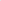 Rozporządzenie Parlamentu Europejskiego i Rady (UE) 2016/679 z dnia 27 kwietnia 2016 r. w sprawie ochrony osób fizycznych w związku z przetwarzaniem danych osobowych i w sprawie swobodnego przepływu takich danych oraz uchylenia dyrektywy 95/46/WE (ogólne rozporządzenie o ochronie danych) (Dz. Urz. UE L 119 z 04.05.2016, str. 1). Zgodnie z treścią art. 7 ust. 1 ustawy z dnia 13 kwietnia 2022 r. o szczególnych rozwiązaniach w zakresie przeciwdziałania wspieraniu agresji na Ukrainę oraz służących ochronie bezpieczeństwa narodowego, zwanej dalej „ustawą”, z postępowania o udzielenie zamówienia publicznego lub konkursu prowadzonego na podstawie ustawy Pzp wyklucza się:1) wykonawcę oraz uczestnika konkursu wymienionego w wykazach określonych w rozporządzeniu 765/2006 i rozporządzeniu 269/2014 albo wpisanego na listę na podstawie decyzji w sprawie wpisu na listę rozstrzygającej o zastosowaniu środka, o którym mowa w art. 1 pkt 3 ustawy;2) wykonawcę oraz uczestnika konkursu, którego beneficjentem rzeczywistym w rozumieniu ustawy z dnia 1 marca 2018 r. o przeciwdziałaniu praniu pieniędzy oraz finansowaniu terroryzmu (Dz. U. z 2022 r. poz. 593 i 655) jest osoba wymieniona w wykazach określonych w rozporządzeniu 765/2006 i rozporządzeniu 269/2014 albo wpisana na listę lub będąca takim beneficjentem rzeczywistym od dnia 24 lutego 2022 r., o ile została wpisana na listę na podstawie decyzji w sprawie wpisu na listę rozstrzygającej o zastosowaniu środka, o którym mowa w art. 1 pkt 3 ustawy;3) wykonawcę oraz uczestnika konkursu, którego jednostką dominującą w rozumieniu art. 3 ust. 1 pkt 37 ustawy z dnia 29 września 1994 r. o rachunkowości (Dz. U. z 2021 r. poz. 217, 2105 i 2106), jest podmiot wymieniony w wykazach określonych w rozporządzeniu 765/2006 i rozporządzeniu 269/2014 albo wpisany na listę lub będący taką jednostką dominującą od dnia 24 lutego 2022 r., o ile został wpisany na listę na podstawie decyzji w sprawie wpisu na listę rozstrzygającej o zastosowaniu środka, o którym mowa w art. 1 pkt 3 ustawy.LpPrzedział kwotowy od do w zł bruttoCena zł bruttoCena zł netto1Do 15 pozycji kosztorysowych1Do 15 pozycji kosztorysowychSłownie:Słownie:2Powyżej 15 pozycji kosztorysowych do 30 pozycji kosztorysowych2Powyżej 15 pozycji kosztorysowych do 30 pozycji kosztorysowychSłownie:Słownie:3Powyżej 30 pozycji kosztorysowych do 45 pozycji kosztorysowych3Powyżej 30 pozycji kosztorysowych do 45 pozycji kosztorysowychSłownie:Słownie:4Powyżej 45 pozycji kosztorysowych do 60 pozycji kosztorysowych4Powyżej 45 pozycji kosztorysowych do 60 pozycji kosztorysowychSłownie:Słownie:5Powyżej 60 pozycji kosztorysowych do 75 pozycji kosztorysowych5Powyżej 60 pozycji kosztorysowych do 75 pozycji kosztorysowychSłownie:Słownie:6Powyżej 75 pozycji kosztorysowych do 90 pozycji kosztorysowych6Powyżej 75 pozycji kosztorysowych do 90 pozycji kosztorysowychSłownie:Słownie:7Powyżej 90 pozycji kosztorysowych do 105 pozycji kosztorysowych7Powyżej 90 pozycji kosztorysowych do 105 pozycji kosztorysowychSłownie:Słownie:8Powyżej 105 pozycji kosztorysowych8Powyżej 105 pozycji kosztorysowychSłownie:Słownie: